Aufgabe 2: Ein Strand für KinderSituation:Viele Reklamationen über allgemeine Belästigungen der Kinder (Lärm, Sand und Wasser spritzen etc.) haben dazu geführt, dass der Strand in einen Teil für Kinder und Jugendliche (bis 14 Jahre) und in einen Teil für Erwachsene aufgeteilt werden soll. In einer Gesprächsrunde mit Vertreterinnen und Vertretern der betroffenen Gruppen wird diese Massnahme diskutiert.Auftrag:1.	Bildet 6er-Gruppen (wenn nicht anders möglich 5er/4er-Gruppen).2.	Jedem wird eine Rolle zugelost (9-jähriges Kind, Dame/Herr (53-jährig), Vater mit Kind, Bademeister/in, Jugendliche/r (14-jährig), Angestellte/r am Kiosk).3.	Lies die Argumente auf dem Kärtchen, denke dich in die zugeloste Rolle hinein und ergänze das Kärtchen noch um weitere Argumente (mindestens ein zusätzliches).4.	Setzt euch in den Kreis und führt ein Gespräch: «Ist die Aufteilung in einen Strand für Kinder und einen für Erwachsene sinnvoll?»5.	Nehmt das Gespräch auf Tonband auf.6.	Eure Lehrerin ist die Gesprächsleiterin.Ablauf des Gesprächs:1.	Die Gesprächsleiterin leitet das Gespräch kurz ein.2.	Stellt euch den anderen in eurer Rolle vor.3.	Bringt eure Argumente im Gespräch so ein, dass sie wirksam werden4.	Die Gesprächsleiterin schliesst das Gespräch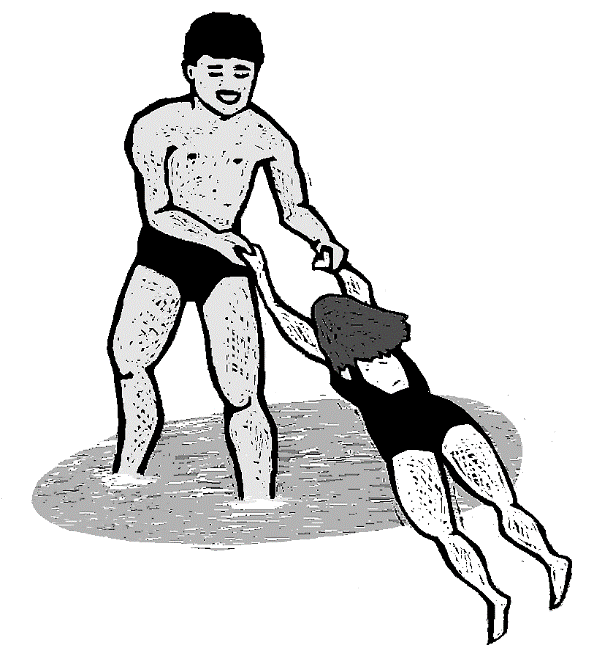 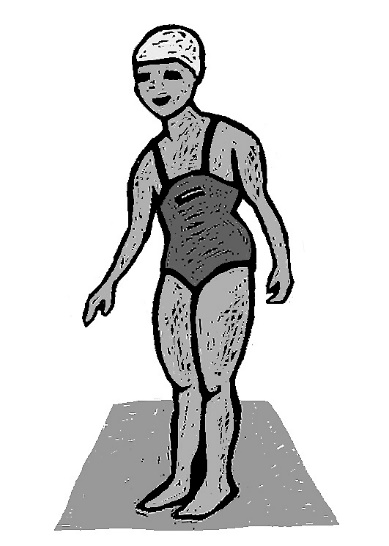 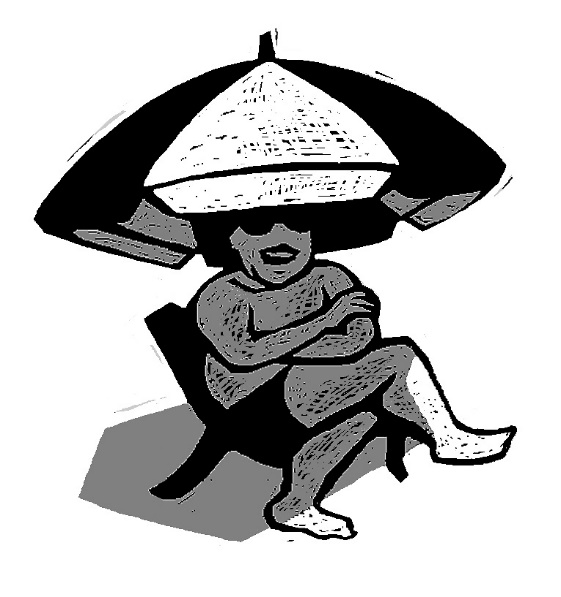 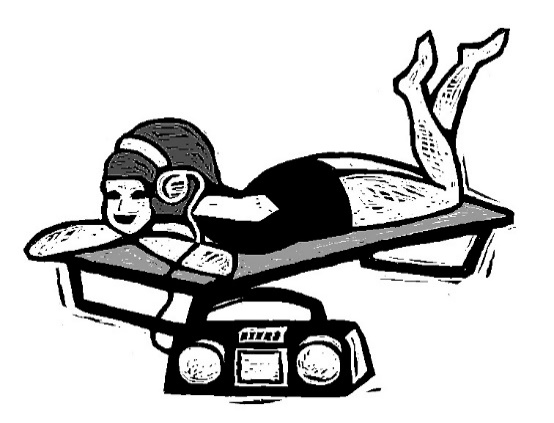 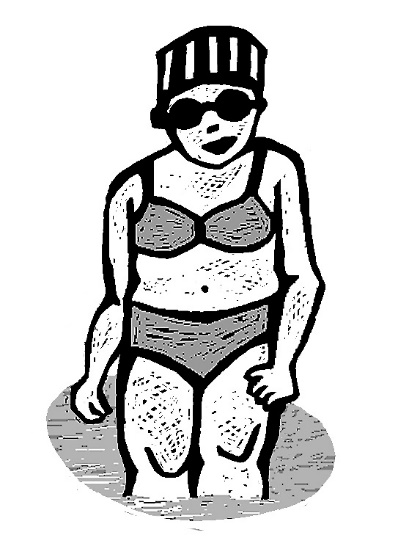 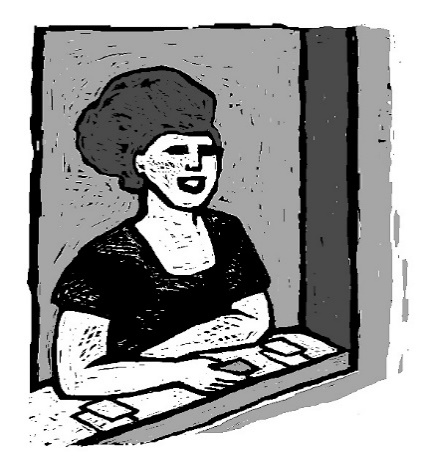 9-jähriges KindMehr Platz zum SpielenMit vielen anderen Kindern zusammenVater mit KindGefährlich, Kinder sind alleinEltern können nicht mehr mit Kindern spielenBademeister/inBessere ÜbersichtWeniger ReklamationenJugendliche/r (14-jährig)Nur mit kleinen Kindern zusammenKeinen Kontakt zu älteren KindernDame/Herr (53-jährig)Weniger LärmUngestörter seinAngestellte/r am KioskKönnen weniger verkaufenKinder haben kein Geld zum Kaufen